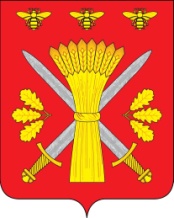 РОССИЙСКАЯ ФЕДЕРАЦИЯОРЛОВСКАЯ ОБЛАСТЬТРОСНЯНСКИЙ  РАЙОННЫЙ СОВЕТ НАРОДНЫХ ДЕПУТАТОВРЕШЕНИЕОт _______________  20____  года.                                                                            № _____               с.Тросна                                                                                                                                                         Принято на _______ заседании                                                                                    районного Совета народных  депутатов                                                                                    шестого  созыва.Об утверждении членов Общественной палаты Троснянского района Орловской областиРуководствуясь Федеральным законом от 6 октября 2003 года №131-ФЗ «Об общих принципах организации местного самоуправления в Российской Федерации», Федеральным законом от 04 апреля 2005 года №32-ФЗ «Об общественной палате Российской Федерации», Законом Орловской области от 22 декабря 2016 года №2060-ОЗ «Об общественной палате Орловской области», в соответствии с Положением об Общественной палате Троснянского района Орловской области, утвержденным решением Троснянского районного Совета народных депутатов от 29 декабря 2014  года № 329, распоряжением главы Троснянского района от 14.12.2023 г. № 236-р «Об утверждении списка кандидатов в члены Общественной палаты Троснянского района Орловской области», Троснянский районный Совет народных депутатов РЕШИЛ:1.Утвердить членами Общественной палаты Троснянского района следующих лиц: 2. Разместить настоящее решение на официальном Интернет-сайте Троснянского района.3. Настоящее решение вступает в силу со дня его обнародования.Председатель районногоСовета народных депутатов                               А. Г. Кисель              Глава района                                  А. В. Левковский